6. melléklet az 1/2019.(I.17.) önkormányzati rendelethezVízminőség-védelmi terület lehatárolása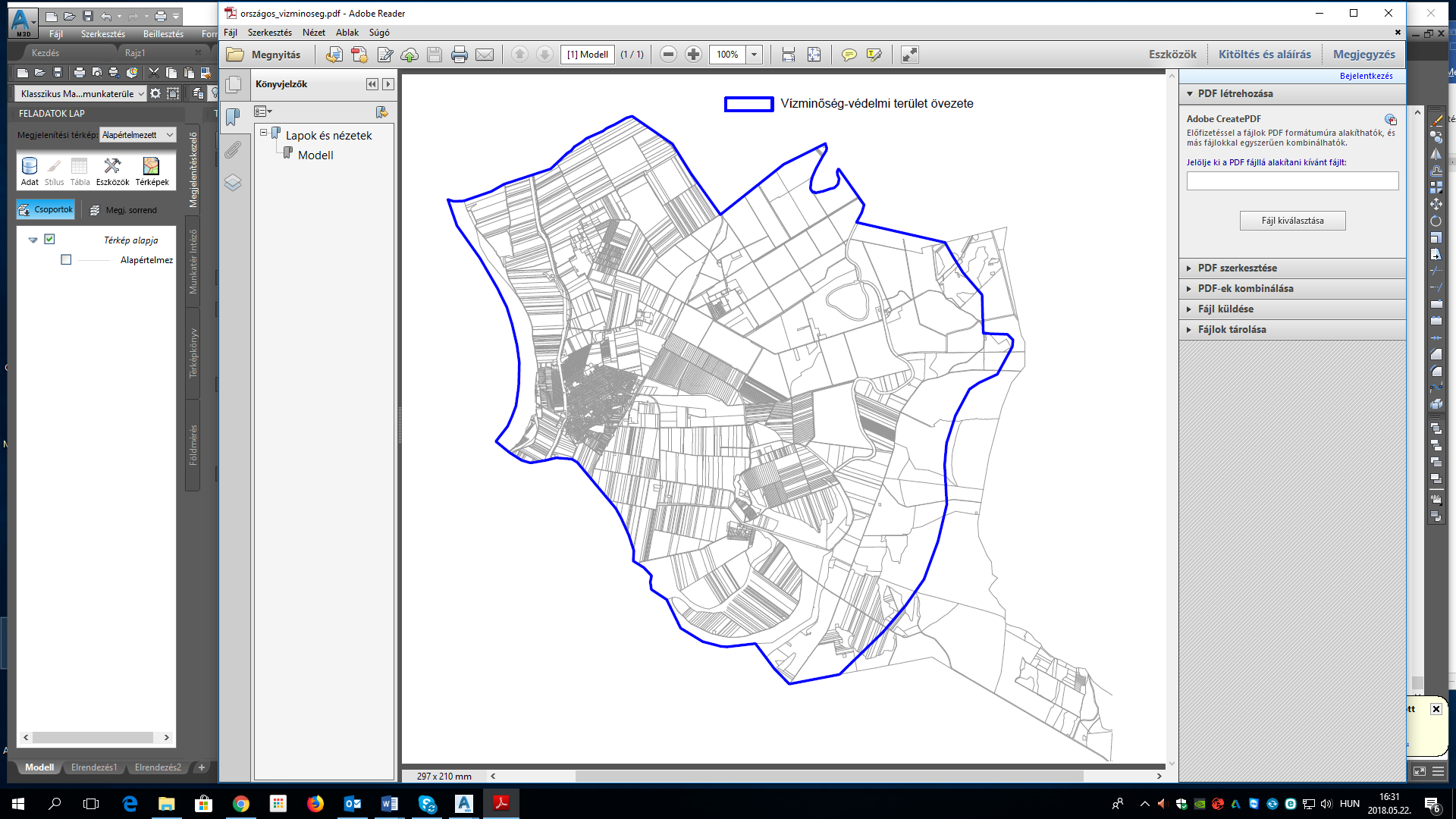 